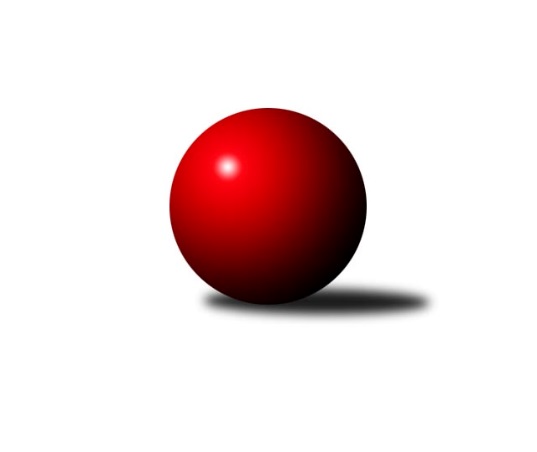 Č.11Ročník 2023/2024	26.11.2023Nejlepšího výkonu v tomto kole: 1801 dosáhlo družstvo: OK MikulášoviceKrajský přebor Libereckého kraje 2023/2024Výsledky 11. kolaSouhrnný přehled výsledků:TJ Lokomotiva Liberec B	- TJ Kuželky Česká Lípa C	4:2	1713:1566	6.0:2.0	23.11.TJ Spartak Chrastava	- SK Skalice C	5:1	1521:1302	6.0:2.0	23.11.TJ Doksy B	- TJ Kuželky Česká Lípa B	5:1	1513:1490	5.0:3.0	24.11.OK Mikulášovice	- SK Skalice B	6:0	1801:1328	8.0:0.0	24.11.SK Šluknov B	- TJ Kovostroj Děčín B	4:2	1553:1544	4.0:4.0	24.11.TJ Doksy A	- TJ Bižuterie Jablonec n.N. B		dohrávka		9.12.TJ Doksy A	- OK Mikulášovice	6:0	1668:1500	8.0:0.0	21.11.Tabulka družstev:	1.	OK Mikulášovice	11	9	0	2	53.5 : 12.5 	64.0 : 24.0 	 1657	18	2.	TJ Doksy A	9	8	0	1	43.0 : 11.0 	55.5 : 16.5 	 1654	16	3.	TJ Kuželky Česká Lípa B	10	8	0	2	42.5 : 17.5 	56.0 : 24.0 	 1632	16	4.	SK Šluknov B	10	7	0	3	38.5 : 21.5 	40.5 : 39.5 	 1581	14	5.	TJ Lokomotiva Liberec B	11	7	0	4	42.0 : 24.0 	55.0 : 33.0 	 1618	14	6.	TJ Spartak Chrastava	10	6	0	4	32.5 : 27.5 	41.5 : 38.5 	 1551	12	7.	SK Skalice B	10	5	1	4	27.0 : 33.0 	30.0 : 50.0 	 1521	11	8.	TJ Sokol Blíževedly	10	4	1	5	28.5 : 31.5 	39.0 : 41.0 	 1517	9	9.	TJ Kovostroj Děčín B	10	3	1	6	25.5 : 34.5 	39.5 : 40.5 	 1576	7	10.	TJ Kuželky Česká Lípa C	10	2	1	7	16.5 : 43.5 	26.0 : 54.0 	 1520	5	11.	TJ Bižuterie Jablonec n.N. B	9	2	0	7	16.5 : 37.5 	31.0 : 41.0 	 1522	4	12.	TJ Doksy B	10	2	0	8	17.0 : 43.0 	26.0 : 54.0 	 1485	4	13.	SK Skalice C	10	0	0	10	7.0 : 53.0 	16.0 : 64.0 	 1367	0Podrobné výsledky kola:	 TJ Lokomotiva Liberec B	1713	4:2	1566	TJ Kuželky Česká Lípa C	Jaromír Tomášek	 	 205 	 189 		394 	 1:1 	 404 	 	197 	 207		Václav Žitný	Jana Kořínková	 	 219 	 211 		430 	 2:0 	 399 	 	193 	 206		Marie Kubánková	Luboš Dvořák	 	 223 	 218 		441 	 1:1 	 442 	 	219 	 223		Petr Dvořák	Bohumír Dušek	 	 219 	 229 		448 	 2:0 	 321 	 	149 	 172		Libuše Lapešovározhodčí: Bohumír DušekNejlepší výkon utkání: 448 - Bohumír Dušek	 TJ Spartak Chrastava	1521	5:1	1302	SK Skalice C	Jaroslav Jeník	 	 166 	 177 		343 	 0:2 	 352 	 	171 	 181		Marek Doležal	Karel Mottl	 	 185 	 189 		374 	 2:0 	 255 	 	120 	 135		Milan Hňoupek	Danuše Husáková	 	 205 	 207 		412 	 2:0 	 311 	 	148 	 163		Jitka Vlasáková	Jana Vokounová	 	 191 	 201 		392 	 2:0 	 384 	 	189 	 195		Jiří Horníkrozhodčí: František VokounNejlepší výkon utkání: 412 - Danuše Husáková	 TJ Doksy B	1513	5:1	1490	TJ Kuželky Česká Lípa B	Václav Bláha st.	 	 196 	 208 		404 	 2:0 	 324 	 	161 	 163		Jiří Kraus	Marek Kozák	 	 169 	 147 		316 	 0:2 	 411 	 	207 	 204		Dan Paszek	Petr Mádl	 	 183 	 197 		380 	 1:1 	 372 	 	170 	 202		Jiří Coubal	Jan Mádl	 	 204 	 209 		413 	 2:0 	 383 	 	190 	 193		Petr Steinzrozhodčí: Radek KozákNejlepší výkon utkání: 413 - Jan Mádl	 OK Mikulášovice	1801	6:0	1328	SK Skalice B	Petr Kalousek	 	 247 	 240 		487 	 2:0 	 281 	 	148 	 133		Petra Javorková	Miluše Trojanová	 	 197 	 231 		428 	 2:0 	 337 	 	163 	 174		Jaroslava Kozáková	Zdeněk Tříško	 	 219 	 239 		458 	 2:0 	 306 	 	158 	 148		Miroslava Löffelmannová	Miroslav Soukup	 	 220 	 208 		428 	 2:0 	 404 	 	208 	 196		Eduard Kezer st.rozhodčí: Ludvík KvasilNejlepší výkon utkání: 487 - Petr Kalousek	 SK Šluknov B	1553	4:2	1544	TJ Kovostroj Děčín B	Anita Morkusová	 	 188 	 189 		377 	 2:0 	 335 	 	152 	 183		Marie Čiháková	Jan Marušák	 	 194 	 178 		372 	 0:2 	 396 	 	196 	 200		Marie Kokešová	Petr Tichý	 	 191 	 203 		394 	 0:2 	 452 	 	245 	 207		Ladislav Bírovka	Dušan Knobloch	 	 208 	 202 		410 	 2:0 	 361 	 	164 	 197		Tomáš Mrázekrozhodčí: Petr TichýNejlepší výkon utkání: 452 - Ladislav Bírovka	 TJ Doksy A	1668	6:0	1500	OK Mikulášovice	Jiří Kuric	 	 221 	 222 		443 	 2:0 	 357 	 	180 	 177		Petr Kalousek	Jaroslava Vacková	 	 182 	 209 		391 	 2:0 	 357 	 	168 	 189		Ludvík Kvasil	Jakub Šimon	 	 200 	 215 		415 	 2:0 	 404 	 	199 	 205		Miluše Trojanová	Radek Kneř	 	 216 	 203 		419 	 2:0 	 382 	 	184 	 198		Miroslav Soukuprozhodčí: Tereza KozákováNejlepší výkon utkání: 443 - Jiří KuricPořadí jednotlivců:	jméno hráče	družstvo	celkem	plné	dorážka	chyby	poměr kuž.	Maximum	1.	Jiří Kuric 	TJ Doksy A	436.33	296.9	139.4	3.8	3/4	(457)	2.	Miluše Trojanová 	OK Mikulášovice	432.97	297.1	135.9	3.3	6/6	(475)	3.	Petr Tichý 	SK Šluknov B	431.80	305.4	126.4	9.9	5/5	(471)	4.	Petr Steinz 	TJ Kuželky Česká Lípa B	427.67	293.2	134.5	7.3	5/6	(468)	5.	Ladislav Bírovka 	TJ Kovostroj Děčín B	426.21	285.7	140.5	5.4	7/7	(480)	6.	Luboš Dvořák 	TJ Lokomotiva Liberec B	424.20	289.3	134.9	5.8	5/6	(467)	7.	Miroslav Soukup 	OK Mikulášovice	421.90	297.8	124.1	6.0	6/6	(440)	8.	Jaroslav Košek 	TJ Kuželky Česká Lípa B	420.35	292.2	128.2	8.1	5/6	(470)	9.	Jaromír Tomášek 	TJ Lokomotiva Liberec B	420.29	292.5	127.8	9.1	4/6	(474)	10.	Dušan Knobloch 	SK Šluknov B	418.88	297.0	121.9	9.0	5/5	(456)	11.	Jana Kořínková 	TJ Lokomotiva Liberec B	416.30	284.8	131.6	6.6	5/6	(439)	12.	Dan Paszek 	TJ Kuželky Česká Lípa B	412.67	290.2	122.5	8.9	5/6	(447)	13.	Eduard Kezer  st.	SK Skalice B	411.85	285.5	126.4	8.0	5/6	(447)	14.	Jiří Coubal 	TJ Kuželky Česká Lípa B	411.42	277.7	133.8	6.9	4/6	(489)	15.	Josef Kuna 	TJ Bižuterie Jablonec n.N. B	409.46	286.3	123.1	8.6	6/6	(450)	16.	Anton Zajac 	TJ Lokomotiva Liberec B	407.69	278.3	129.4	7.6	4/6	(458)	17.	Monika Soukupová 	OK Mikulášovice	406.13	289.3	116.9	9.0	4/6	(424)	18.	Václav Paluska 	TJ Doksy A	404.94	285.0	119.9	7.7	4/4	(433)	19.	Ladislav Javorek  st.	SK Skalice B	402.93	285.4	117.5	7.9	5/6	(433)	20.	Petr Dvořák 	TJ Kuželky Česká Lípa C	400.60	279.4	121.2	11.0	5/6	(470)	21.	Jaroslav Chlumský 	TJ Spartak Chrastava	399.13	272.1	127.0	8.7	6/6	(431)	22.	Daniel Hokynář 	TJ Bižuterie Jablonec n.N. B	397.75	281.2	116.6	12.1	5/6	(416)	23.	Petr Kalousek 	OK Mikulášovice	396.46	276.8	119.7	8.0	4/6	(487)	24.	Jaroslava Vacková 	TJ Doksy A	395.22	274.6	120.7	6.7	3/4	(417)	25.	Jana Vokounová 	TJ Spartak Chrastava	395.00	278.7	116.3	9.7	6/6	(421)	26.	Václav Žitný 	TJ Kuželky Česká Lípa C	393.00	287.8	105.2	12.2	6/6	(438)	27.	Radek Kozák 	TJ Doksy A	391.67	273.0	118.7	8.3	3/4	(412)	28.	Miloslav Pöra 	TJ Kuželky Česká Lípa B	390.00	274.6	115.4	9.6	4/6	(429)	29.	Petr Mádl 	TJ Doksy B	388.88	275.0	113.9	9.9	4/6	(417)	30.	Petr Guth 	TJ Sokol Blíževedly	388.00	282.3	105.8	12.8	4/5	(437)	31.	Ludvík Kvasil 	OK Mikulášovice	388.00	286.8	101.3	14.0	4/6	(414)	32.	Bohumír Dušek 	TJ Lokomotiva Liberec B	386.55	278.8	107.8	12.0	4/6	(448)	33.	Václav Bláha  st.	TJ Doksy B	385.60	278.2	107.5	13.2	5/6	(415)	34.	Jiří Horník 	SK Skalice C	384.90	278.8	106.1	10.6	5/6	(410)	35.	Danuše Husáková 	TJ Spartak Chrastava	384.63	276.8	107.8	12.6	6/6	(438)	36.	Jiří Tůma 	TJ Bižuterie Jablonec n.N. B	381.92	277.6	104.3	13.7	4/6	(418)	37.	Pavel Hájek 	TJ Sokol Blíževedly	378.85	269.2	109.7	8.5	4/5	(409)	38.	Jindra Najmanová 	TJ Kuželky Česká Lípa C	378.35	282.2	96.2	14.0	5/6	(408)	39.	Josef Matějka 	TJ Sokol Blíževedly	377.96	277.1	100.9	13.0	5/5	(453)	40.	Tomáš Mrázek 	TJ Kovostroj Děčín B	376.81	268.2	108.6	10.3	7/7	(433)	41.	Marie Kokešová 	TJ Kovostroj Děčín B	376.04	274.5	101.5	12.9	7/7	(431)	42.	Jitka Havlíková 	TJ Lokomotiva Liberec B	375.00	266.5	108.5	10.3	4/6	(420)	43.	Jan Marušák 	SK Šluknov B	372.70	276.6	96.1	12.6	5/5	(415)	44.	Robert Hokynář 	TJ Bižuterie Jablonec n.N. B	370.47	266.3	104.2	13.3	5/6	(415)	45.	Miroslava Löffelmannová 	SK Skalice B	367.27	273.7	93.6	15.9	6/6	(413)	46.	Kamila Klímová 	TJ Doksy B	366.75	266.0	100.8	14.1	4/6	(380)	47.	Libuše Lapešová 	TJ Kuželky Česká Lípa C	362.00	271.0	91.0	16.5	5/6	(395)	48.	Jaroslav Jeník 	TJ Spartak Chrastava	360.53	261.6	98.9	16.8	5/6	(384)	49.	Petr Hňoupek 	SK Skalice C	359.75	266.8	93.0	15.6	4/6	(390)	50.	Marek Doležal 	SK Skalice C	352.53	261.9	90.7	17.4	5/6	(388)	51.	Věra Navrátilová 	SK Šluknov B	334.00	246.4	87.6	17.6	4/5	(343)	52.	Petra Javorková 	SK Skalice B	332.00	249.5	82.5	17.5	4/6	(387)	53.	Iva Kunová 	TJ Bižuterie Jablonec n.N. B	331.20	241.2	90.0	16.0	5/6	(351)	54.	Martin Pohorský 	SK Skalice C	325.75	244.9	80.9	18.9	4/6	(350)	55.	Milan Hňoupek 	SK Skalice C	288.33	205.7	82.7	23.0	4/6	(348)		Jiří Ludvík 	TJ Kuželky Česká Lípa B	440.00	311.0	129.0	6.0	1/6	(448)		Miroslav Rejchrt 	TJ Kovostroj Děčín B	438.00	296.0	142.0	4.5	2/7	(476)		Jakub Šimon 	TJ Doksy A	429.00	290.9	138.1	6.1	2/4	(455)		Radek Kneř 	TJ Doksy A	428.50	287.5	141.0	3.4	2/4	(438)		Petr Veselý 	TJ Kovostroj Děčín B	425.00	307.5	117.5	14.5	2/7	(440)		Zdeněk Tříško 	OK Mikulášovice	417.88	290.6	127.3	7.4	2/6	(458)		Aleš Stach 	TJ Doksy A	415.50	283.0	132.5	4.8	2/4	(436)		Jan Mádl 	TJ Doksy B	413.00	289.0	124.0	7.0	1/6	(413)		Petr Tregner 	SK Skalice B	404.11	283.4	120.7	9.6	3/6	(437)		Anita Morkusová 	SK Šluknov B	402.60	273.4	129.2	7.6	2/5	(428)		Čestmír Dvořák 	TJ Kovostroj Děčín B	402.50	285.5	117.0	8.8	1/7	(431)		Karel Mottl 	TJ Spartak Chrastava	402.00	268.3	133.7	9.2	2/6	(424)		Jiří Přeučil 	TJ Sokol Blíževedly	402.00	279.3	122.7	7.8	3/5	(478)		Klára Stachová 	TJ Doksy B	400.83	288.8	112.0	8.5	3/6	(439)		Vojtěch Trojan 	OK Mikulášovice	399.00	284.0	115.0	9.0	1/6	(399)		Jiří Kraus 	TJ Kuželky Česká Lípa B	387.00	279.0	108.0	13.0	3/6	(423)		Alois Veselý 	TJ Sokol Blíževedly	387.00	280.0	107.0	10.0	1/5	(387)		Martin Foltyn 	SK Skalice C	386.00	250.0	136.0	13.0	1/6	(386)		Marie Kubánková 	TJ Kuželky Česká Lípa C	383.50	270.0	113.5	13.5	2/6	(399)		Jan Tregner 	SK Skalice B	379.00	267.0	112.0	16.0	1/6	(379)		Michal Valeš 	TJ Doksy B	370.67	263.7	107.0	12.0	3/6	(391)		Jaroslava Kozáková 	SK Skalice B	366.38	257.5	108.9	13.5	2/6	(404)		Ludmila Tomášková 	TJ Sokol Blíževedly	365.07	270.7	94.3	16.4	3/5	(425)		Marie Čiháková 	TJ Kovostroj Děčín B	363.00	275.5	87.5	17.5	2/7	(391)		Marek Kozák 	TJ Doksy B	362.67	255.6	107.1	11.1	3/6	(401)		Jiří Houdek 	TJ Kovostroj Děčín B	360.00	275.0	85.0	22.0	1/7	(360)		Libor Křenek 	SK Skalice C	356.67	265.0	91.7	15.0	3/6	(397)		Pavel Leger 	TJ Kuželky Česká Lípa C	356.00	253.0	103.0	15.0	1/6	(356)		Lucie Gembecová 	TJ Bižuterie Jablonec n.N. B	352.00	247.0	105.0	10.0	1/6	(352)		Vojtěch Kraus 	TJ Kuželky Česká Lípa C	350.33	263.8	86.6	15.6	3/6	(380)		Václav Bláha  ml.	TJ Doksy B	348.00	248.0	100.0	14.3	3/6	(354)		Jitka Vlasáková 	SK Skalice C	330.50	245.0	85.5	17.1	2/6	(365)		Dalibor Češek 	TJ Kuželky Česká Lípa C	322.00	249.0	73.0	20.0	1/6	(322)		Michaela Pěničková 	SK Skalice C	304.00	242.0	62.0	28.0	1/6	(304)		Monika Starkbaumová 	TJ Doksy B	289.00	221.5	67.5	26.0	2/6	(302)Sportovně technické informace:Starty náhradníků:registrační číslo	jméno a příjmení 	datum startu 	družstvo	číslo startu
Hráči dopsaní na soupisku:registrační číslo	jméno a příjmení 	datum startu 	družstvo	Program dalšího kola:12. kolo29.11.2023	st	17:00	TJ Kuželky Česká Lípa B - SK Šluknov B	29.11.2023	st	17:00	TJ Kuželky Česká Lípa C - TJ Doksy A	30.11.2023	čt	17:00	SK Skalice C - OK Mikulášovice	30.11.2023	čt	17:00	TJ Kovostroj Děčín B - TJ Spartak Chrastava	1.12.2023	pá	17:00	SK Skalice B - TJ Sokol Blíževedly				-- volný los -- - TJ Lokomotiva Liberec B	Nejlepší šestka kola - absolutněNejlepší šestka kola - absolutněNejlepší šestka kola - absolutněNejlepší šestka kola - absolutněNejlepší šestka kola - dle průměru kuželenNejlepší šestka kola - dle průměru kuželenNejlepší šestka kola - dle průměru kuželenNejlepší šestka kola - dle průměru kuželenNejlepší šestka kola - dle průměru kuželenPočetJménoNázev týmuVýkonPočetJménoNázev týmuPrůměr (%)Výkon6xPetr KalousekMikulášovice4876xPetr KalousekMikulášovice123.134872xZdeněk TříškoMikulášovice4582xZdeněk TříškoMikulášovice115.84582xLadislav BírovkaKovostroj B4523xLadislav BírovkaKovostroj B115.634522xBohumír DušekLok. Liberec B4484xMiroslav SoukupMikulášovice108.214282xPetr DvořákČ. Lípa C4424xMiluše TrojanováMikulášovice108.214282xLuboš DvořákLok. Liberec B4411xJan MádlDoksy B108.1413